MINISTRY OF EDUCATION AND SCIENCE OF THE RUSSIAN FEDERATIONFederal State Autonomouseducational institution of higher education"National Research NIZHNY NOVGOROD STATE UNIVERSITY N.I. Lobachevsky » УДК 796.344 (075.8)ББК Ч515.65я73-5Б 15Badminton: teaching aid / sostavitel` A.V.Gutko, S.N.Gutko [electronic resource] Nizhny Novgorod, 2018.-32Federal state Autonomous educational institution of higher professional education"National research Nizhny Novgorod state University. N. And. Lobachevsky»  603950, Nizhny Novgorod, Gagarin Ave., 23Reviewer:candidate of physical and mathematical Sciences V. G. KuzminThe tutorial discusses the history of the development of the game, rules, equipment, strategies, aspects and nuances of technical and tactical training of the badminton player, badminton world federation, the development of badminton in Nizhny Novgorod. The manual is recommended for practical training on the subject "physical culture and sport". The textbook is intended for students of the University, students in the English language.Responsible for the release of:Chairman of the methodical Commission of the facultyphysical culture and sport T. A. MalyshevaTable of contents1.History……………………………………………………………………………52.Rules…………………………………………………………………………….72.1. Court……………………………………………….…………………………72.2. Serving	………………………………………………………………………..82.3. Scoring	………………………………………………………………………..92.4. Lets……………………………………………………………………………93. Equipment………………………………………………………………………103.1. Racquets……………………………………………………………………..103.2. Strings……………………………………………………………………….103.3. Grip………………………………………………………………………….113.4. Shuttlecock…………………………………………………………………..113.5. Shoes………………………………………………………………………...124. Technique………………………………………………………………………134.1. Strokes	………………………………………………………………………134.2. Position of the shuttlecock and receiving player…………………………..134.3. Vertical position of the shuttlecock………………………………………..144.4. Spin…………………………………………………………………………144.5. Biomechanics	………………………………………………………………...154.6. Other factors………………………………………………………………….154.7. Deception……………………………………………………………………155. Strategy…………………………………………………………………………185.1. Singles……………………………………………………………………….185.2. Doubles……………………………………………………………………...185.3. Mixed doubles………………………………………………………………196. Organization…………………………………………………………………..206.1. Governing bodies……………………………………………………………206.2. Competitions	………………………………………………………………..207. Comparison with tennis………………………………………………………228. Badminton World Federation………………………………………………...248.1.Continental federation……………………………………………………….248.2.Presidents[edit]………………………………………………………………258.3.Rankings…………………………………………………………………….258.4.Tournaments………………………………………………………………...268.4.1.International	……………………………………………………………….268.4.2.Open events	……………………………………………………………….278.5.Awards	………………………………………………………………………278.6.Logo………………………………………………………………………….279.Badminton in Nizhny Novgorod……………………………….………….……2810.Bibliography………………………………………………………………….31
INTRODUCTIONBadminton is a racquet sport played using racquets to hit a shuttlecock across a net. Although it may be played with larger teams, the most common forms of the game are "singles" (with one player per side) and "doubles" (with two players per side). Badminton is often played as a casual outdoor activity in a yard or on a beach; formal games are played on a rectangular indoor court. Points are scored by striking the shuttlecock with the racquet and landing it within the opposing side's half of the court.Each side may only strike the shuttlecock once before it passes over the net. Play ends once the shuttlecock has struck the floor or if a fault has been called by the umpire, service judge, or (in their absence) the opposing side.[1]The shuttlecock is a feathered or (in informal matches) plastic projectile which flies differently from the balls used in many other sports. In particular, the feathers create much higher drag, causing the shuttlecock to decelerate more rapidly. Shuttlecocks also have a high top speed compared to the balls in other racquet sports. The flight of the shuttlecock gives the sport its distinctive nature.The game developed in British India from the earlier game of battledore and shuttlecock. European play came to be dominated by Denmark but the game has became very popular in Asia, with recent competitions dominated by China. Since 1992, badminton has been a Summer Olympic sport with five events: men's singles, women's singles, men's doubles, women's doubles, and mixed doubles. At high levels of play, the sport demands excellent fitness: players require aerobic stamina, agility, strength, speed, and precision. It is also a technical sport, requiring good motor coordination and the development of sophisticated racquet movements.[2]1.History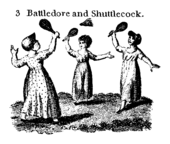 Рicture-1.An 1804 depiction of battledore and shuttlecock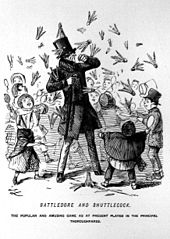 Рicture -2. An 1854 depiction of battledore and shuttlecock by John LeechGames employing shuttlecocks have been played for centuries across Eurasia,[a] but the modern game of badminton developed in the mid-19th century among the British as a variant of the earlier game of battledore and shuttlecock. ("Battledore" was an older term for "racquet".)[3] Its exact origin remains obscure. The name derives from the Duke of Beaufort's Badminton House in Gloucestershire,[4] but why or when remains unclear. As early as 1860, a London toy dealer named Isaac Spratt published a booklet entitled Badminton Battledore – A New Game, but no copy is known to have survived.[5] An 1863 article in The Cornhill Magazinedescribes badminton as "battledore and shuttlecock played with sides, across a string suspended some five feet from the ground".[6]The game may have originally developed among expatriate officers in British India,[7] where it was very popular by the 1870s.[5] Ball badminton, a form of the game played with a wool ball instead of a shuttlecock, was being played in Thanjavur as early as the 1850s[8] and was at first played interchangeably with badminton by the British, the woollen ball being preferred in windy or wet weather.Early on, the game was also known as Poona or Poonah after the garrison town of Pune,[7][9] where it was particularly popular and where the first rules for the game were drawn up in 1873.[5][6][b] By 1875, officers returning home had started a badminton club in Folkestone. Initially, the sport was played with sides ranging from 1 to 4 players, but it was quickly established that games between two or four competitors worked the best.[3] The shuttlecocks were coated with India rubber and, in outdoor play, sometimes weighted with lead.[3] Although the depth of the net was of no consequence, it was preferred that it should reach the ground.[3]The sport was played under the Pune rules until 1887, when J. H. E. Hart of the Bath Badminton Club drew up revised regulations.[4]In 1890, Hart and Bagnel Wild again revised the rules.[5] The Badminton Association of England (BAE) published these rules in 1893 and officially launched the sport at a house called "Dunbar"[c] in Portsmouth on 13 September.[11] The BAE started the first badminton competition, the All England Open Badminton Championships for gentlemen's doubles, ladies' doubles, and mixed doubles, in 1899.[4] Singles competitions were added in 1900 and an England–Ireland championship match appeared in 1904.[4]England, Scotland, Wales, Canada, Denmark, France, Ireland, the Netherlands, and New Zealand were the founding members of the International Badminton Federation in 1934, now known as the Badminton World Federation. India joined as an affiliate in 1936. The BWF now governs international badminton. Although initiated in England, competitive men's badminton has traditionally been dominated in Europe by Denmark. Worldwide, Asian nations have become dominant in international competition. China, Denmark, India, Indonesia, Malaysia, and South Korea are the nations which have consistently produced world-class players in the past few decades, with China being the greatest force in men's and women's competition recently.The game has also become a popular backyard sport in the United States.2.RulesThe following information is a simplified summary of badminton rules based on the BWF Statutes publication, Laws of Badminton.[12]2.1 Court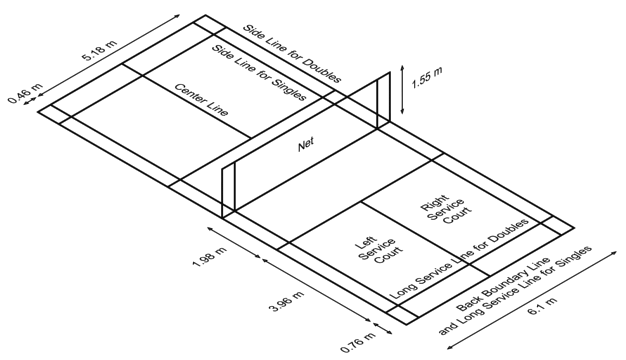 Рicture.3-Badmintoncourt, isometricviewThe court is rectangular and divided into halves by a net. Courts are usually marked for both singles and doubles play, although badminton rules permit a court to be marked for singles only.[12] The doubles court is wider than the singles court, but both are of same length. The exception, which often causes confusion to newer players, is that the doubles court has a shorter serve-length dimension.The full width of the court is 6.1 metres (20 ft), and in singles this width is reduced to 5.18 metres (17 ft). The full length of the court is 13.4 metres (44 ft). The service courts are marked by a centre line dividing the width of the court, by a short service line at a distance of 1.98 metres (6 ft 6 inch) from the net, and by the outer side and back boundaries. In doubles, the service court is also marked by a long service line, which is 0.76 metres (2 ft 6 inch) from the back boundary.The net is 1.55 metres (5 ft 1 inch) high at the edges and 1.524 metres (5 ft) high in the centre. The net posts are placed over the doubles sidelines, even when singles is played.The minimum height for the ceiling above the court is not mentioned in the Laws of Badminton. Nonetheless, a badminton court will not be suitable if the ceiling is likely to be hit on a high serve.2.2 Serving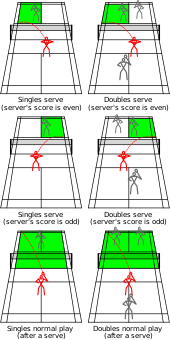 Рicture 4. Serving.The legal bounds of a badminton court during various stages of a rally for singles and doubles gamesWhen the server serves, the shuttlecock must pass over the short service line on the opponents' court or it will count as a fault.At the start of the rally, the server and receiver stand in diagonally opposite service courts (see court dimensions). The server hits the shuttlecock so that it would land in the receiver's service court. This is similar to tennis, except that a badminton serve must be hit below waist height and with the racquet shaft pointing downwards, the shuttlecock is not allowed to bounce and in badminton, the players stand inside their service courts unlike tennis.When the serving side loses a rally, the serve immediately passes to their opponent(s) (this differs from the old system where sometimes the serve passes to the doubles partner for what is known as a "second serve").In singles, the server stands in their right service court when their score is even, and in her/his left service court when her/his score is odd.In doubles, if the serving side wins a rally, the same player continues to serve, but he/she changes service courts so that she/he serves to a different opponent each time. If the opponents win the rally and their new score is even, the player in the right service court serves; if odd, the player in the left service court serves. The players' service courts are determined by their positions at the start of the previous rally, not by where they were standing at the end of the rally. A consequence of this system is that, each time a side regains the service, the server will be the player who did not serve last time.2.3 ScoringEach game is played to 21 points, with players scoring a point whenever they win a rally regardless of whether they served[12] (this differs from the old system where players could only win a point on their serve and each game was played to 15 points). A match is the best of three games.If the score reaches 20-all, then the game continues until one side gains a two-point lead (such as 24–22), except when there is a tie at 29-all, in which the game goes to a golden point. Whoever scores this point will win.At the start of a match, the shuttlecock is cast and the side towards which the shuttlecock is pointing serves first. Alternatively, a coin may be tossed, with the winners choosing whether to serve or receive first, or choosing which end of the court to occupy first, and their opponents making the leftover the remaining choice.In subsequent games, the winners of the previous game serve first. Matches are best out of three: a player or pair must win two games (of 21 points each) to win the match. For the first rally of any doubles game, the serving pair may decide who serves and the receiving pair may decide who receives. The players change ends at the start of the second game; if the match reaches a third game, they change ends both at the start of the game and when the leading player's or pair's score reaches 11 points.The server and receiver must remain within their service courts, without touching the boundary lines, until the server strikes the shuttlecock. The other two players may stand wherever they wish, so long as they do not block the vision of the server or receiver.2.4 LetsIf a let is called, the rally is stopped and replayed with no change to the score. Lets may occur because of some unexpected disturbance such as a shuttlecock landing on court (having been hit there by players playing in adjacent court) or in small halls the shuttle may touch an overhead rail which can be classed as a let.If the receiver is not ready when the service is delivered, a let shall be called; yet, if the receiver attempts to return the shuttlecock, the receiver shall be judged to have been ready.3. Equipment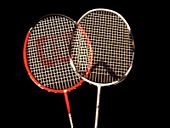 Рicture 5. Badminton racquetsBadminton rules restrict the design and size of racquets and shuttlecocks.3.1 RacquetsBadminton racquets are lightweight, with top quality racquets weighing between 70 and 95 grams (2.5 and 3.4 ounces) not including grip or strings.[13][14] They are composed of many different materials ranging from carbon fibre composite (graphite reinforced plastic) to solid steel, which may be augmented by a variety of materials. Carbon fibre has an excellent strength to weight ratio, is stiff, and gives excellent kinetic energy transfer. Before the adoption of carbon fibre composite, racquets were made of light metals such as aluminum. Earlier still, racquets were made of wood. Cheap racquets are still often made of metals such as steel, but wooden racquets are no longer manufactured for the ordinary market, because of their excessive mass and cost. Nowadays, nanomaterials such as fullerene and carbon nanotubes are added to racquets giving them greater durability.[citation needed]There is a wide variety of racquet designs, although the laws limit the racquet size and shape. Different racquets have playing characteristics that appeal to different players. The traditional oval head shape is still available, but an isometric head shape is increasingly common in new racquets.3.2 StringsBadminton strings are thin, high performing strings with thicknesses ranging from about 0.62 to 0.73 mm. Thicker strings are more durable, but many players prefer the feel of thinner strings. String tension is normally in the range of 80 to 160 N (18 to 36 lbf). Recreational players generally string at lower tensions than professionals, typically between 80 and 110 N (18 and 25 lbf). Professionals string between about 110 and 160 N (25 and 36 lbf). Some string manufacturers measure the thickness of their strings under tension so they are actually thicker than specified when slack. Ashaway Micropower is actually 0.7mm but Yonex BG-66 is about 0.72mm.It is often argued that high string tensions improve control, whereas low string tensions increase power.[15] The arguments for this generally rely on crude mechanical reasoning, such as claiming that a lower tension string bed is more bouncy and therefore provides more power. This is in fact incorrect, for a higher string tension can cause the shuttle to slide off the racquet and hence make it harder to hit a shot accurately. An alternative view suggests that the optimum tension for power depends on the player:[13] the faster and more accurately a player can swing their racquet, the higher the tension for maximum power. Neither view has been subjected to a rigorous mechanical analysis, nor is there clear evidence in favour of one or the other. The most effective way for a player to find a good string tension is to experiment.3.3 GripThe choice of grip allows a player to increase the thickness of their racquet handle and choose a comfortable surface to hold. A player may build up the handle with one or several grips before applying the final layer.Players may choose between a variety of grip materials. The most common choices are PU synthetic grips or towelling grips. Grip choice is a matter of personal preference. Players often find that sweat becomes a problem; in this case, a drying agent may be applied to the grip or hands, sweatbands may be used, the player may choose another grip material or change his/her grip more frequently.There are two main types of grip: replacement grips and overgrips. Replacement grips are thicker, and are often used to increase the size of the handle. Overgrips are thinner (less than 1 mm), and are often used as the final layer. Many players, however, prefer to use replacement grips as the final layer. Towelling grips are always replacement grips. Replacement grips have an adhesive backing, whereas overgrips have only a small patch of adhesive at the start of the tape and must be applied under tension; overgrips are more convenient for players who change grips frequently, because they may be removed more rapidly without damaging the underlying material.3.4 Shuttlecock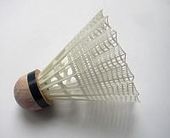 Рicture 6. ShuttlecockA shuttlecock (often abbreviated to shuttle; also called a birdie) is a high-drag projectile, with an open conical shape: the cone is formed from sixteen overlapping feathers embedded into a rounded cork base. The cork is covered with thin leather or synthetic material. Synthetic shuttles are often used by recreational players to reduce their costs as feathered shuttles break easily. These nylon shuttles may be constructed with either natural cork or synthetic foam base, and a plastic skirt.Badminton rules also provide for testing a shuttlecock for the correct speed:1: To test a shuttlecock, hit a full underhand stroke which makes contact with the shuttlecock over the back boundary line. The shuttlecock shall be hit at an upward angle and in a direction parallel to the side lines.2: A shuttlecock of the correct speed will land not less than 530 mm and not more than 990 mm short of the other back boundary line.3.5 ShoesBadminton shoes are lightweight with soles of rubber or similar high-grip, non-marking materials.Compared to running shoes, badminton shoes have little lateral support. High levels of lateral support are useful for activities where lateral motion is undesirable and unexpected. Badminton, however, requires powerful lateral movements. A highly built-up lateral support will not be able to protect the foot in badminton; instead, it will encourage catastrophic collapse at the point where the shoe's support fails, and the player's ankles are not ready for the sudden loading, which can cause sprains. For this reason, players should choose badminton shoes rather than general trainers or running shoes, because proper badminton shoes will have a very thin sole, lower a person's centre of gravity, and therefore result in fewer injuries. Players should also ensure that they learn safe and proper footwork, with the knee and foot in alignment on all lunges. This is more than just a safety concern: proper footwork is also critical in order to move effectively around the court.4. Technique4.1 StrokesBadminton offers a wide variety of basic strokes, and players require a high level of skill to perform all of them effectively. All strokes can be played either forehand or backhand. A player's forehand side is the same side as their playing hand: for a right-handed player, the forehand side is their right side and the backhand side is their left side. Forehand strokes are hit with the front of the hand leading (like hitting with the palm), whereas backhand strokes are hit with the back of the hand leading (like hitting with the knuckles). Players frequently play certain strokes on the forehand side with a backhand hitting action, and vice versa.In the forecourt and midcourt, most strokes can be played equally effectively on either the forehand or backhand side; but in the rear court, players will attempt to play as many strokes as possible on their forehands, often preferring to play a round-the-head forehand overhead (a forehand "on the backhand side") rather than attempt a backhand overhead. Playing a backhand overhead has two main disadvantages. First, the player must turn their back to their opponents, restricting their view of them and the court. Second, backhand overheads cannot be hit with as much power as forehands: the hitting action is limited by the shoulder joint, which permits a much greater range of movement for a forehand overhead than for a backhand. The backhand clear is considered by most players and coaches to be the most difficult basic stroke in the game, since precise technique is needed in order to muster enough power for the shuttlecock to travel the full length of the court. For the same reason, backhand smashes tend to be weak.4.2 Position of the shuttlecock and receiving playerThe choice of stroke depends on how near the shuttlecock is to the net, whether it is above net height, and where an opponent is currently positioned: players have much better attacking options if they can reach the shuttlecock well above net height, especially if it is also close to the net. In the forecourt, a high shuttlecock will be met with a net kill, hitting it steeply downwards and attempting to win the rally immediately. This is why it is best to drop the shuttlecock just over the net in this situation. In the midcourt, a high shuttlecock will usually be met with a powerful smash, also hitting downwards and hoping for an outright winner or a weak reply. Athletic jump smashes, where players jump upwards for a steeper smash angle, are a common and spectacular element of elite men's doubles play. In the rearcourt, players strive to hit the shuttlecock while it is still above them, rather than allowing it to drop lower. This overhead hitting allows them to play smashes, clears (hitting the shuttlecock high and to the back of the opponents' court), and drop shots (hitting the shuttlecock softly so that it falls sharply downwards into the opponents' forecourt). If the shuttlecock has dropped lower, then a smash is impossible and a full-length, high clear is difficult.4.3 Vertical position of the shuttlecockWhen the shuttlecock is well below net height, players have no choice but to hit upwards. Lifts, where the shuttlecock is hit upwards to the back of the opponents' court, can be played from all parts of the court. If a player does not lift, his only remaining option is to push the shuttlecock softly back to the net: in the forecourt this is called a netshot; in the midcourt or rearcourt, it is often called a push or block.When the shuttlecock is near to net height, players can hit drives, which travel flat and rapidly over the net into the opponents' rear midcourt and rearcourt. Pushes may also be hit flatter, placing the shuttlecock into the front midcourt. Drives and pushes may be played from the midcourt or forecourt, and are most often used in doubles: they are an attempt to regain the attack, rather than choosing to lift the shuttlecock and defend against smashes. After a successful drive or push, the opponents will often be forced to lift the shuttlecock.4.4 SpinBalls may be spun to alter their bounce (for example, topspin and backspin in tennis) or trajectory, and players may slice the ball (strike it with an angled racquet face) to produce such spin. The shuttlecock is not allowed to bounce, but slicing the shuttlecock does have applications in badminton. (See Basic strokes for an explanation of technical terms.)Slicing the shuttlecock from the side may cause it to travel in a different direction from the direction suggested by the player's racquet or body movement. This is used to deceive opponents.Slicing the shuttlecock from the side may cause it to follow a slightly curved path (as seen from above), and the deceleration imparted by the spin causes sliced strokes to slow down more suddenly towards the end of their flight path. This can be used to create dropshots and smashes that dip more steeply after they pass the net.When playing a netshot, slicing underneath the shuttlecock may cause it to turn over itself (tumble) several times as it passes the net. This is called a spinning netshot or tumbling netshot. The opponent will be unwilling to address the shuttlecock until it has corrected its orientation.Due to the way that its feathers overlap, a shuttlecock also has a slight natural spin about its axis of rotational symmetry. The spin is in a counter-clockwise direction as seen from above when dropping a shuttlecock. This natural spin affects certain strokes: a tumbling netshot is more effective if the slicing action is from right to left, rather than from left to right.[16]4.5 BiomechanicsBadminton biomechanics have not been the subject of extensive scientific study, but some studies confirm the minor role of the wrist in power generation and indicate that the major contributions to power come from internal and external rotations of the upper and lower arm.[17] Recent guides to the sport thus emphasize forearm rotation rather than wrist movements.[18]The feathers impart substantial drag, causing the shuttlecock to decelerate greatly over distance. The shuttlecock is also extremely aerodynamically stable: regardless of initial orientation, it will turn to fly cork-first, and remain in the cork-first orientation.One consequence of the shuttlecock's drag is that it requires considerable power to hit it the full length of the court, which is not the case for most racquet sports. The drag also influences the flight path of a lifted (lobbed) shuttlecock: the parabola of its flight is heavily skewed so that it falls at a steeper angle than it rises. With very high serves, the shuttlecock may even fall vertically.4.6 Other factorsWhen defending against a smash, players have three basic options: lift, block, or drive. In singles, a block to the net is the most common reply. In doubles, a lift is the safest option but it usually allows the opponents to continue smashing; blocks and drives are counter-attacking strokes, but may be intercepted by the smasher's partner. Many players use a backhand hitting action for returning smashes on both the forehand and backhand sides, because backhands are more effective than forehands at covering smashes directed to the body. Hard shots directed towards the body are difficult to defend.The service is restricted by the Laws and presents its own array of stroke choices. Unlike in tennis, the server's racquet must be pointing in a downward direction to deliver the serve so normally the shuttle must be hit upwards to pass over the net. The server can choose a low serve into the forecourt (like a push), or a lift to the back of the service court, or a flat drive serve. Lifted serves may be either high serves, where the shuttlecock is lifted so high that it falls almost vertically at the back of the court, or flick serves, where the shuttlecock is lifted to a lesser height but falls sooner.4.7 DeceptionOnce players have mastered these basic strokes, they can hit the shuttlecock from and to any part of the court, powerfully and softly as required. Beyond the basics, however, badminton offers rich potential for advanced stroke skills that provide a competitive advantage. Because badminton players have to cover a short distance as quickly as possible, the purpose of many advanced strokes is to deceive the opponent, so that either he is tricked into believing that a different stroke is being played, or he is forced to delay his movement until he actually sees the shuttle's direction. "Deception" in badminton is often used in both of these senses. When a player is genuinely deceived, he will often lose the point immediately because he cannot change his direction quickly enough to reach the shuttlecock. Experienced players will be aware of the trick and cautious not to move too early, but the attempted deception is still useful because it forces the opponent to delay his movement slightly. Against weaker players whose intended strokes are obvious, an experienced player may move before the shuttlecock has been hit, anticipating the stroke to gain an advantage.Slicing and using a shortened hitting action are the two main technical devices that facilitate deception. Slicing involves hitting the shuttlecock with an angled racquet face, causing it to travel in a different direction than suggested by the body or arm movement. Slicing also causes the shuttlecock to travel more slowly than the arm movement suggests. For example, a good crosscourt sliced dropshot will use a hitting action that suggests a straight clear or smash, deceiving the opponent about both the power and direction of the shuttlecock. A more sophisticated slicing action involves brushing the strings around the shuttlecock during the hit, in order to make the shuttlecock spin. This can be used to improve the shuttle's trajectory, by making it dip more rapidly as it passes the net; for example, a sliced low serve can travel slightly faster than a normal low serve, yet land on the same spot. Spinning the shuttlecock is also used to create spinning netshots (also called tumbling netshots), in which the shuttlecock turns over itself several times (tumbles) before stabilizing; sometimes the shuttlecock remains inverted instead of tumbling. The main advantage of a spinning netshot is that the opponent will be unwilling to address the shuttlecock until it has stopped tumbling, since hitting the feathers will result in an unpredictable stroke. Spinning netshots are especially important for high level singles players.The lightness of modern racquets allows players to use a very short hitting action for many strokes, thereby maintaining the option to hit a powerful or a soft stroke until the last possible moment. For example, a singles player may hold his racquet ready for a netshot, but then flick the shuttlecock to the back instead with a shallow lift when she or he notices the opponent has moved before the actual shot was played. A shallow lift takes less time to reach the ground and as mentioned above a rally is over when the shuttlecock touches the ground. This makes the opponent's task of covering the whole court much more difficult than if the lift was hit higher and with a bigger, obvious swing. A short hitting action is not only useful for deception: it also allows the player to hit powerful strokes when he has no time for a big arm swing. A big arm swing is also usually not advised in badminton because bigger swings make it more difficult to recover for the next shot in fast exchanges. The use of grip tightening is crucial to these techniques, and is often described as finger power. Elite players develop finger power to the extent that they can hit some power strokes, such as net kills, with less than a 10 centimetres (4 inches) racquet swing.It is also possible to reverse this style of deception, by suggesting a powerful stroke before slowing down the hitting action to play a soft stroke. In general, this latter style of deception is more common in the rearcourt (for example, dropshots disguised as smashes), whereas the former style is more common in the forecourt and midcourt (for example, lifts disguised as netshots).Deception is not limited to slicing and short hitting actions. Players may also use double motion, where they make an initial racquet movement in one direction before withdrawing the racquet to hit in another direction. Players will often do this to send opponents in the wrong direction. The racquet movement is typically used to suggest a straight angle but then play the stroke cross court, or vice versa. Triple motion is also possible, but this is very rare in actual play. An alternative to double motion is to use a racquet head fake, where the initial motion is continued but the racquet is turned during the hit. This produces a smaller change in direction, but does not require as much time.5. StrategyTo win in badminton, players need to employ a wide variety of strokes in the right situations. These range from powerful jumping smashes to delicate tumbling net returns. Often rallies finish with a smash, but setting up the smash requires subtler strokes. For example, a netshot can force the opponent to lift the shuttlecock, which gives an opportunity to smash. If the netshot is tight and tumbling, then the opponent's lift will not reach the back of the court, which makes the subsequent smash much harder to return.Deception is also important. Expert players prepare for many different strokes that look identical, and use slicing to deceive their opponents about the speed or direction of the stroke. If an opponent tries to anticipate the stroke, he may move in the wrong direction and may be unable to change his body momentum in time to reach the shuttlecock.5.1 SinglesSince one person needs to cover the entire court, singles tactics are based on forcing the opponent to move as much as possible; this means that singles strokes are normally directed to the corners of the court. Players exploit the length of the court by combining lifts and clears with drop shots and net shots. Smashing tends to be less prominent in singles than in doubles because the smasher has no partner to follow up his effort and is thus vulnerable to a skillfully placed return. Moreover, frequent smashing can be exhausting in singles where the conservation of a player's energy is at a premium. However, players with strong smashes will sometimes use the shot to create openings, and players commonly smash weak returns to try to end rallies.In singles, players will often start the rally with a forehand high serve or with a flick serve. Low serves are also used frequently, either forehand or backhand. Drive serves are rare.At high levels of play, singles demands extraordinary fitness. Singles is a game of patient positional manoeuvring, unlike the all-out aggression of doubles5.2 DoublesBoth pairs will try to gain and maintain the attack, smashing downwards when the opportunity arises. Whenever possible, a pair will adopt an ideal attacking formation with one player hitting down from the rearcourt, and his partner in the midcourt intercepting all smash returns except the lift. If the rearcourt attacker plays a dropshot, his partner will move into the forecourt to threaten the net reply. If a pair cannot hit downwards, they will use flat strokes in an attempt to gain the attack. If a pair is forced to lift or clear the shuttlecock, then they must defend: they will adopt a side-by-side position in the rear midcourt, to cover the full width of their court against the opponents' smashes. In doubles, players generally smash to the middle ground between two players in order to take advantage of confusion and clashes.At high levels of play, the backhand serve has become popular to the extent that forehand serves have become fairly rare at a high level of play. The straight low serve is used most frequently, in an attempt to prevent the opponents gaining the attack immediately. Flick serves are used to prevent the opponent from anticipating the low serve and attacking it decisively.At high levels of play, doubles rallies are extremely fast. Men's doubles is the most aggressive form of badminton, with a high proportion of powerful jump smashes and very quick reflex exchanges. Because of this, spectator interest is sometimes greater for men's doubles than for singles.5.3 Mixed doublesIn mixed doubles, both pairs typically try to maintain an attacking formation with the woman at the front and the man at the back. This is because the male players are usually substantially stronger, and can therefore produce smashes that are more powerful. As a result, mixed doubles require greater tactical awareness and subtler positional play. Clever opponents will try to reverse the ideal position, by forcing the woman towards the back or the man towards the front. In order to protect against this danger, mixed players must be careful and systematic in their shot selection.[20]At high levels of play, the formations will generally be more flexible: the top women players are capable of playing powerfully from the back-court, and will happily do so if required. When the opportunity arises, however, the pair will switch back to the standard mixed attacking position, with the woman in front and men in the back.6. Organization6.1 Governing bodiesThe Badminton World Federation (BWF) is the internationally recognized governing body of the sport responsible for conduction of tournaments and approaching fair play. Five regional confederations are associated with the BWF:Asia: Badminton Asia Confederation (BAC)Africa: Badminton Confederation of Africa (BCA)Americas: Badminton Pan Am (North America and South America belong to the same confederation; BPA)Europe: Badminton Europe (BE)Oceania: Badminton Oceania (BO)6.2 CompetitionsThe BWF organizes several international competitions, including the Thomas Cup, the premier men's international team event first held in 1948–1949, and the Uber Cup, the women's equivalent first held in 1956–1957. The competitions now take place once every two years. More than 50 national teams compete in qualifying tournaments within continental confederations for a place in the finals. The final tournament involves 12 teams, following an increase from eight teams in 2004. It was further increased to 16 teams in 2012The Sudirman Cup, a gender-mixed international team event held once every two years, began in 1989. Teams are divided into seven levels based on the performance of each country. To win the tournament, a country must perform well across all five disciplines (men's doubles and singles, women's doubles and singles, and mixed doubles). Like association football (soccer), it features a promotion and relegation system in every level. However, the system was last used in 2009 and teams competing will now grouped by world rankingsBadminton was a demonstration event in the 1972 and 1988 Summer Olympics. It became an official Summer Olympic sport at the Barcelona Olympics in 1992 and its gold medals now generally rate as the sport's most coveted prizes for individual players.In the BWF World Championships, first held in 1977, currently only the highest ranked 64 players in the world, and a maximum of four from each country, can participate in any category. In both the Olympic and BWF World competitions restrictions on the number of participants from any one country have caused some controversy because they sometimes result in excluding elite world level players from the strongest badminton nations. The Thomas, Uber, and Sudirman Cups, the Olympics, and the BWF World (and World Junior Championships), are all categorized as level one tournaments.At the start of 2007, the BWF introduced a new tournament structure for the highest level tournaments aside from those in level one: the BWF Super Series. This level two tournament series, a tour for the world's elite players, stages twelve open tournaments around the world with 32 players (half the previous limit). The players collect points that determine whether they can play in Super Series Finals held at the year end. Among the tournaments in this series is the venerable All-England Championships, first held in 1900, which was once considered the unofficial world championships of the sport.[23]Level three tournaments consist of Grand Prix Gold and Grand Prix event. Top players can collect the world ranking points and enable them to play in the BWF Super Series open tournaments. These include the regional competitions in Asia (Badminton Asia Championships) and Europe (European Badminton Championships), which produce the world's best players as well as the Pan America Badminton Championships.The level four tournaments, known as International Challenge, International Series, and Future Series, encourage participation by junior players.[24]7. Comparison with tennisBadminton is frequently compared to tennis. The following is a list of manifest differences:Scoring: In badminton, a match is played best 2 of 3 games, with each game played up to 21 points. In tennis a match is played best of 3 or 5 sets, each set consisting of 6 games and each game ends when one player wins 4 points or wins two consecutive points at deuce points. If both team are tied at "game point", they must play until one team achieves a two-point advantage. However, at 29–all, whoever scores the golden point will win. In tennis, if the score is tied 6–6 in a set, a tiebreaker will be played, which ends once a player reaches 7 points or when one player has a two-point advantage.In tennis, the ball may bounce once before the point ends; in badminton, the rally ends once the shuttlecock touches the floor.In tennis, the serve is dominant to the extent that the server is expected to win most of his service games (at advanced level & onwards); a break of service, where the server loses the game, is of major importance in a match. In badminton a server has far less an advantage, and is unlikely to score an ace(unreturnable serve).In tennis, the server has two chances to hit a serve into the service box; in badminton, the server is allowed only one attempt.A tennis court is approximately twice the length and width of a badminton court.Tennis racquets are about four times as heavy as badminton racquets, 10 to 12 ounces (280 to 340 grams) versus 2 to 3 ounces (57 to 85 grams).[25][26] Tennis balls are more than eleven times heavier than shuttlecocks, 57 grams (2.0 ounces) versus 5 grams (0.18 ounces).[27][28]The fastest recorded tennis stroke is Samuel Groth's 163.4 miles per hour (263 kilometres per hour) serve,[29] whereas the fastest badminton stroke during gameplay was Lee Chong Wei's 253 miles per hour (407 kilometres per hour) recorded smash at the 2015 Hong Kong Open.[30]Statistics such as the smash speed, above, prompt badminton enthusiasts to make other comparisons that are more contentious. For example, it is often claimed that badminton is the fastest racquet sport.[citation needed] Although badminton holds the record for the fastest initial speed of a racquet sports projectile, the shuttlecock decelerates substantially faster than other projectiles such as tennis balls. In turn, this qualification must be qualified by consideration of the distance over which the shuttlecock travels: a smashed shuttlecock travels a shorter distance than a tennis ball during a serve.While fans of badminton and tennis often claim that their sport is the more physically demanding, such comparisons are difficult to make objectively because of the differing demands of the games. No formal study currently exists evaluating the physical condition of the players or demands during game play.Badminton and tennis techniques differ substantially. The lightness of the shuttlecock and of badminton racquets allow badminton players to make use of the wrist and fingers much more than tennis players; in tennis the wrist is normally held stable, and playing with a mobile wrist may lead to injury. For the same reasons, badminton players can generate power from a short racquet swing: for some strokes such as net kills, an elite player's swing may be less than 5 centimetres (2 inches). For strokes that require more power, a longer swing will typically be used, but the badminton racquet swing will rarely be as long as a typical tennis swing.8. Badminton World FederationThe Badminton World Federation (BWF) is the international governing body for the sport of badminton recognised by the International Olympic Committee (IOC). Founded in 1934 as the International Badminton Federation (IBF) with nine member nations (Canada, Denmark, England, France, Ireland, Netherlands, New Zealand, Scotland and Wales), the BWF has since expanded to 176 member nations around the world. On 24 September 2006, at the Extraordinary General Meeting in Madrid, it was decided to adopt the new name Badminton World Federation (BWF).[1]Its head office was located in Cheltenham, UK since its founding, but on 1 October 2005, was relocated to Kuala Lumpur.[2] Its current president is Poul-Erik Høyer Larsen.[3]8.1.Continental federation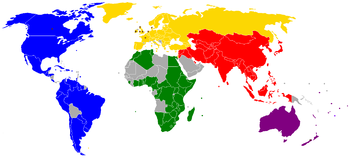 The BWF works in co-operation with regional governing bodies to promote and develop the sport of badminton around the world, they are:[4]table "number of members of the BWF "8.2.Presidents[edit]Below is the list of presidents since 19348.3.RankingsThe BWF World Ranking and BWF World Junior Ranking are introduced to determine the strength of the players. BWF World Ranking is used for determining the qualification for entry and seeding for the BWF-sanctioned tournament. The points awarded is based on the final results of each tournament participated for the past 52 weeks. Junior Ranking consists of players under 19 years old.8.4.Tournaments8.4.1.InternationalThe BWF regularly organises seven major international badminton events and one event for para-badminton:Olympic Games in co-operation with International Olympic CommitteeWorld ChampionshipsWorld Junior ChampionshipsPara-Badminton World ChampionshipsThomas CupUber CupSudirman CupWorld Senior Championships [6]Two events are no longer held regularly:World Cup was suspended since 1997. However, the BWF revived the event in 2005 (with China as host) but only as an invitational tournament. China swept gold in all 5 categories.World Grand Prix has been on hiatus since 2000.8.4.2.Open eventsBWF also sanctions the open events into seven categories with different World Ranking points awarded, as order they are:Super Series PremierSuper SeriesGrand Prix GoldGrand PrixInternational ChallengeInternational SeriesFuture Series8.5.AwardsThe BWF bestows special honours onto players, umpires, sponsors and other individuals for their achievement in badminton or for their contributions to badminton.[7]Lifetime AchievementHall of FameHerbert Scheele TrophyDistinguished ServiceMeritorius ServiceCertificate of CommendationEddy Choong Player of the Year (hiatus since 2008)Best Male and Female Player of the YearEddy Choong Most Promising Player of the YearWomen in Badminton8.6.LogoThe logo of the organisation was unveiled in June 2007 and officially launched at the 2007 Sudirman Cup in Glasgow, Scotland. It was designed by Indonesian Aboeb Luthfy as part of the three months contest launched by the federation.[8] BWF launched new logo during 2012 Thomas & Uber Cup.[9]9.Badminton in Nizhny Novgorodit was 1964 when badminton first appeared in Gorky city (now Nizhny Novgorod). Originally it was the head of the physical education department of Gorkovsky Agricultural Institute (now NNSAA) Dmitry Alexandrov who brought the idea of playing badminton in the city. He took an interest in badminton in German Democratic Republic where he had been working. Dmitry Alexandrov became the first president of regional sport federation, and it was him who leaded badminton team of Gorky to the first official championship of Russian Soviet Federative Socialist Republic. Back then in Krasnodar the game wasn't successful for the team and they were on the 16th place out of 17. In 1965 there was a game in the walls of Gorkovsky Agricultural Institute in which 10 teams of the Soviet cities took part. As a result of the match the best badminton players from Gorky took the 4th place. After that they became very successful. From the end of the sixties until the middle of the eighties Gorky was the leading centre of badminton in the USSR.In 1972 at the badminton championship of the USSR Mikhail Chervyakov and Alexander Karyakin won bronze in the men's doubles category. The first badminton champions of the USSR in 1976 from Gorky were Mikhail Chervyakov and VyacheslavShchukin who were playing for the Central Board of Voluntary Sport Societies (VSS) of the USSR which was called "Burevestnik". Three years later Shchukin won a gold medal in the men's singles category. In 1982 the team which consisted of VyacheslavShchukin, VitaliyShmakov, Alexander Gutko, Sergei Sevryukov and Larisa Kolomarova won the badminton championship of Russian Soviet Federative Socialist Republic. In 1983 Shmakov became the winner in the men's singles and mixed doubles categories. A year later in 1984 he became the only badminton champion of the USSR from Gorky. In the same year a new portion of triumph went to the team of Shmakov together with Shchukin and Sevryukov and also KlavdiyaMaiorova. In 1985 in Dnepropetrovsk Shmakov again won in the men's singles category while Sevryukov was the winner in the men's doubles category.lgaDubrovina, Alexander Sumarokov, Vera Ramiltseva, Tatiana Burlova (Korneva), Alexey Sidorov won the prizes of the badminton championships of the USSR.Also the team from Gorky several times won the Soviet Cup in badminton. The first one was in 1975. Then the men's team from the regional VSS "Burevestnik" consisted of Mikhail Chervyakov, VyacheslavShchukin, Alexander Sumarokov, Alexander Karyakin, Alexander Gutko and Sergei Makarov. In 1978 the women's team consisting of Vera Ramiltseva (Kosenko), Larisa Belyutina (Tyutkina), Olga Kovaleva (Yusova), Marina Ablova (Shchukina) reached the same success. The men's team managed to win the cup one more time in 1984. Among other sportsmen who won the cup were VitaliyShmakov, Sergei Sevryukov, NikolajAfanasjev, GennadiySamohvalov.Finally the team from Gorky became a strong competitor at Soviet Sports Festivals. In 1986 in Minsk (Belarus) Sergei Sevryukov and KlavdiyaMaiorova became champions as members of the badminton team of Russian Soviet Federative Socialist Republic. More than that Sevryukov took the first place in the men's doubles category. In 1991 at the tenth Soviet Sport Festival (which was the last one for the USSR) KlavdiyaMaiorova, Alexey Sidorov and NadezhdaChervyakova showed remarkable results. Later NadezhdaChervyakova was the first sportswoman from Nizhny Novgorod who became a master of sports on the international level.It's important to mention that the history of badminton of Nizhny Novgorod is closely connected with two surnames and families. They are the Chervyakovs and the Ramiltsevs-Remisovs. Family succession originally starts with Yuri Chervyakov and Valentina Ramiltseva. They became honoured badminton coaches of Russian Soviet Federative Socialist Republic. They were born in 1925 and passed away in 2002. To honour their memory in Nizhny Novgorod is held commemorative tournament which received the international status.Their daughters followed in their parents’ footsteps - Svetlana Chervyakova became an honored coach of the RSFSR, and Lyudmila Remizova has been one of the leading trainers of Nizhny Novgorod for the past 15 years and the director of SDUShOR badminton department and for a long time headed the regional federation of badminton. During this time SDUShOR prepared over 50 masters of sports in Russia. Among the winners and prize-winners of the championships of Russia there were Alexey Sidorov, NadezhdaChervyakova, Andrey Kuvykin, Natalia Diachkova, Alexander Golubev, Elena Chepurnova, LubovSukhova, Valeria Sorokina and Nina Vislova. SDYUShORteam became the second and once the first in the Russian championships among club teams in the top division and twice represented Russia in the European Cup.The students of SDUShOR, who became university students, formed the basis of another team of the Super League - "University", which played in the Russian championship in 2000-2005 and was one of the six strongest teams. The rector of the Nizhny Novgorod Lobachevsky State University Alexander Khokhlov, prematurely passed away in May 2003, invested a part of his soul in the team. In memory of him, a traditional All-Russian students’ tournament was established.In general, the largest university in our region has been developing badminton since the late seventies, with the help of the representatives of the Faculty of Radiophysics Vladimir Gavrilenko, Michael Bakunov, NickolaiUslugin, Valery Krasnov (all of them, by the way, still take up the shuttlecock and racquet). New opportunities opened after the establishment of the Nizhny Novgorod Badminton Association (NAB) in 1990. It was founded by the Trust "Gortransstroy" of the Ministry of Transport Construction (now OJSC "Volgoviattransstroy"), UNN became a co-founder. The first president of NAB was the manager of "Gortransstroy" Viktor Fedyukin, and in 1993 he was replaced by the pro-rector of the university Vladimir Lebedev. The Association actively cooperated with the All-Russian Badminton Federation, which regularly gave Nizhny Novgorod the right to conduct the most significant national competitions. It is no accident that every year the tours of the club championship of Russia have been hosted by the sports complex of the UNN, where in recent years three personal championships of the country were held.The Association actively used new opportunities for the development of all-round sports contacts with foreign experts and fans of badminton. In 1990 UNN athletes were the first among students of Nizhny Novgorod universities to take part in international competitions. Thanks to NAB's cooperation with the university, over forty UNN students performed in twenty-six tournaments of various levels held in sixteen countries over the past 17 years.The Association and UNN send students for internships with international sports camps. The first trip, to Danish Aarhus, took place in 1996, the same city hosted Nizhny Novgorod residents the following summer. Our delegations were led by the pro-rector of UNN VyacheslavHorev and the head of the department of physical education, and now the Dean of the Sports faculty Vadim Kuzmin. Since then, the University has had close business contacts with the Danish sports associations, including badminton. It is no coincidence that in 2001 and 2004 athletes from Denmark, a country occupying a leading position in the world of badminton, came to the competitions in Nizhny Novgorod.10.Bibliography Gutko A.V. Conceptual basis for the development of badminton as a basic type of demand in the university / A.V. Gutko // Bulletin of the Nizhny Novgorod University. N.I. Lobachevsky. Series: Innovations in Education. - Issue 1 (4) .- 2003.Gutko A.V. Badminton: A Tutorial. - Nizhny Novgorod: Publishing house of Nizhny Novgorod University named after. N.I. Lobachevsky, 2008. - 96.URL:http://bwfbadminton.com/  (date of application: 23.03.2018)URL:http://bwfworldtour.com/ (date of application: 23.03.2018)RegionRegionConfederationMembersAsiaBadminton Asia Confederation (BAC)41EuropeBadminton Europe (BE)51AmericasBadminton Pan Am (BPA)33AfricaBadminton Confederation of Africa (BCA)37OceaniaBadminton Oceania (BO)14TotalTotalTotal176No.YearsName11934–1955George Alan Thomas21955–1957John Plunkett-Dillon31957–1959Brigadier Bruce Hay41959–1961ACJ van Vossen51961–1963John McCallum61963–1965Nils Peder Kristensen71965–1969David Bloomer81969–1971Humphrey Chilton91971–1974Ferry Sonneville101974–1976Stuart Wyatt111976–1981Stellan Mohlin121981–1984Craig Reedie131984–1986Poul-Erik Nielsen141986–1990Ian Palmer151990–1993Arthur Jones161993–2001Lu Shengrong172001–2005Korn Dabbaransi182005–2013Kang Young-Joong192013–Poul-Erik Høyer Larsen